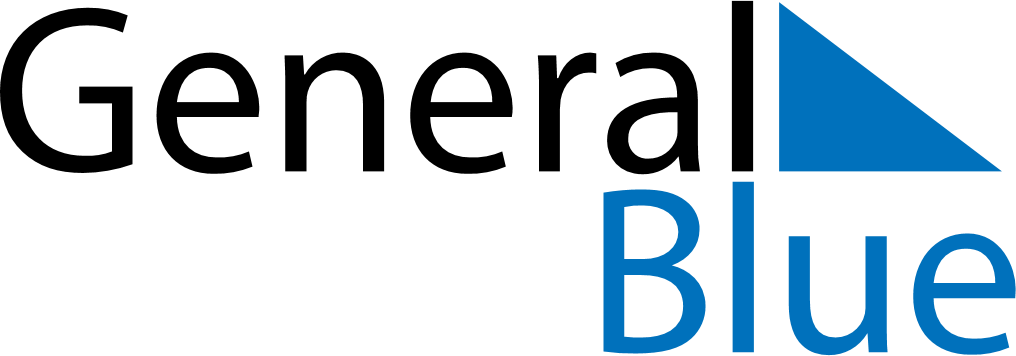 Germany 2019 HolidaysGermany 2019 HolidaysDATENAME OF HOLIDAYJanuary 1, 2019TuesdayNew Year’s DayFebruary 14, 2019ThursdayValentine’s DayFebruary 28, 2019ThursdayWomen’s Carnival DayMarch 4, 2019MondayShrove MondayMarch 5, 2019TuesdayShrove TuesdayMarch 6, 2019WednesdayAsh WednesdayApril 18, 2019ThursdayMaundy ThursdayApril 19, 2019FridayGood FridayApril 21, 2019SundayEaster SundayApril 22, 2019MondayEaster MondayMay 1, 2019WednesdayLabour DayMay 12, 2019SundayMother’s DayMay 30, 2019ThursdayAscension DayJune 9, 2019SundayPentecostJune 10, 2019MondayWhit MondayOctober 3, 2019ThursdayNational HolidayNovember 1, 2019FridayAll Saints’ DayNovember 2, 2019SaturdayAll Souls’ DayNovember 11, 2019MondaySaint MartinNovember 17, 2019SundayMemorial DayNovember 20, 2019WednesdayDay of Prayer and RepentanceNovember 24, 2019SundayTotensonntagDecember 1, 2019Sunday1. AdventDecember 8, 2019Sunday2. AdventDecember 15, 2019Sunday3. AdventDecember 22, 2019Sunday4. AdventDecember 24, 2019TuesdayChristmas EveDecember 25, 2019WednesdayChristmas DayDecember 26, 2019ThursdayBoxing DayDecember 31, 2019TuesdayNew Year’s Eve